На территории Ханты-Мансийского автономного округа – Югры по состоянию на 14.05.2020 года зарегистрировано 5 ДТП с участием несовершеннолетних велосипедистов, в том числе 3 ДТП совершено в мае 2020 года.В Белоярском районе 11 мая 2020 года несовершеннолетний, не справившись с управлением велосипеда, скатился в реку, в результате чего утонул.Как уберечься от опасности? Ежедневно мы являемся участниками дорожного движения, выступая в качестве пешехода, пассажира или водителя, даже когда катаемся на велосипеде.Простые правила для того, чтобы избежать опасности:главный навык для езды на велосипеде – это научиться держать равновесие;сев за руль велосипеда ты считаешься водителем и должен соблюдать все правила дорожного движения;дети до 14 лет не могут ездить на велосипеде по дороге и даже по обочинам дорог, а также по тротуарам;кататься на велосипеде можно только в безопасных местах, вдали от дорожного движения, в парках на специальных велосипедных дорожках, во дворах;катаясь на велосипеде, надевайте шлем, чтобы защитить голову в случае падения.Прежде чем выехать из дома, велосипедист обязан:проверить техническое состояние велосипеда;проверить руль – легко ли он вращается;проверить шины – хорошо ли они накачены;проверить, в порядке ли ручной и ножной тормоза – смогут ли они остановить велосипед перед неожиданным препятствием;проверить, работает ли звуковой сигнал велосипеда, чтобы ты мог вовремя предупредить людей о своем приближении и не сбить их.Изучайте и строго выполняйте Правила дорожного движения!Велосипедист, помни! От твоей дисциплины  зависит  твоя безопасность и безопасность окружающих тебя людей.  Желаем тебе счастливого пути!ОСНОВНЫЕ ОПАСНОСТИ, ПОДСТЕРЕГАЮЩИЕ ВЕЛОСИПЕДИСТОВ:1. Опасная привычка. «Любимая» опасная привычка велосипедистов – начинать движение, не осмотревшись по сторонам налево, направо, не оглянувшись назад. Именно это - поворот влево, не глядя - причина подавляющего большинства наездов на велосипедистов!2. «Пустынная улица». На таких улицах велосипедисты обычно катаются по проезжей части или, находясь недалеко от дороги, например, катаясь наперегонки, часто, не приостановившись и не оглядевшись, выезжают с ходу на проезжую часть или пересекают ее.3. Нерегулируемый перекресток. При движении по улицам с неинтенсивным движением («пустынным») велосипедисты часто пытаются проехать через нерегулируемый перекресток, не снижая скорости, особенно под уклон. При этом из-за домов, деревьев и других помех обзору они могут не заметить на пересекаемой дороге приближающийся к перекрестку транспорт. Общее правило безопасного вождения для велосипедистов (как и для водителей) такое: при приближении к перекрестку или пешеходному переходу скорость необходимо снижать всегда, и тем больше, чем обзор хуже.4. Во дворе дома. Конечно, двор дома - это место, где «хозяевами» являются пешеходы и велосипедисты, а водитель машины, оказавшийся во дворе, находится «на чужой территории». Однако в тесных дворах, где приходится проезжать на велосипеде близко к движущейся машине, лучше этого не делать: водитель может не заметить велосипедиста и совершить наезд. Лучше сойти с велосипеда и вести его за руль, пока автомобиль близко.5. Велосипедиста не замечают. Внимание водителей на проезжей части всегда настроено на размеры автомобиля, и они легко могут упустить в своем наблюдении за дорожной обстановкой такой «малогабаритный объект», как велосипед.Поэтому велосипедисту стоит ездить, помня в любой ситуации о том, что он может быть не замечен водителем. И вести себя очень осторожно!Особенно часто водители не замечают велосипедиста в сумерки, в темное время суток, на плохо освещенных улицах и при неудовлетворительной светоотражающей экипировке велосипедиста.Кроме того, водитель не замечает велосипедиста, когда тот находится близко позади - слева или справа, или прямо позади автомобиля, в «мертвой», не просматриваемой водителем зоне.«Смотри и будь видимым» – это общее правило обязательно и для велосипедиста.ЭТО ДОЛЖЕН ЗНАТЬ КАЖДЫЙ ВЕЛОСИПЕДИСТ (СКУТЕРИСТ):Управлять велосипедом по дорогам разрешается с 14 лет, мопедом (скутером) – с 16 лет.Велосипеды, мопеды (скутеры) должны двигаться только по крайней правой полосе в один ряд, причем максимально правее.Движение по обочине допускается в том случае, если это не создает помех пешеходам.Водителям велосипеда и мопеда (скутера) категорически запрещается:Ездить, не держась за руль хотя бы одной рукой.Перевозить пассажиров на дополнительном сиденье, оборудованном надежными подножками (данное правило не распространяется на детей в возрасте до 7-ми лет).Перевозить груз, который выступает более чем на 0,5 метров по длине или  ширине за габариты, а также груз, который мешает управлению.Осуществлять движение по дороге при наличии рядом велосипедной дорожки.Поворачивать налево или разворачиваться на дорогах, имеющих более одной полосы для движения в данном направлении.Двигаться по дороге без застегнутого мотошлема (для водителей мопедов).НАПОМИНАЕМ, что в соответствии со ст. 12.29 ч.2 KоАП РФ за нарушение ПДД лицом, достигшим 16-летнего возраста, управляющим мопедом, велосипедом, непосредственно участвующим в дорожном движении, предусмотрено административное наказание в виде предупреждения или штрафа.УВАЖАЕМЫЕ РОДИТЕЛИ! Прежде чем купить своему ребенку скутер, воспитайте в нем дисциплинированного участника дорожного движения.Управлять скутером, мопедом разрешено только с 16 лет. При этом надо помнить, что на мопедах и скутерах запрещено перевозить пассажиров и совершать левый поворот или разворот на дорогах, имеющих более одной полосы в данном направлении. Также на мопедах и скутерах передвигаться по дорогам можно только по крайней правой полосе в один ряд, держась при этом как можно ближе к правому краю. Все эти правила относятся и к велосипедистам, только ездить по дорогам на велосипеде разрешается с 14 лет.Несмотря на то, что законодательством Российской Федерации разрешено движение по дорогам на велосипедах с 14 лет и на скутерах (мопедах) с 16 лет, подумайте о том, а готов ли Ваш ребенок в силу его возрастных и психо-физических особенностей ориентироваться на дорогах нашего города с его интенсивным движением, анализировать дорожную обстановку, быстро и грамотно принимать решения при возникновении аварийных ситуаций, строго следовать правилам дорожного движения? На любое изменение дорожной обстановки при отсутствии опыта и навыков вождения ребенок может растеряться. Задумайтесь об этом, перед тем как приобрести ребенку скутер. В случае малейших сомнений и во избежание трагедии отложите покупку этой «игрушки» на более поздний срок.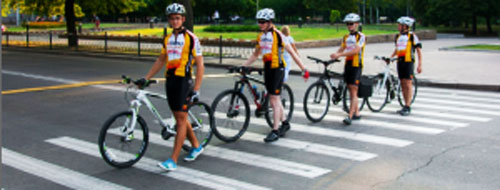 Муниципальная комиссия по делам несовершеннолетних и защите их прав при администрации Березовского района